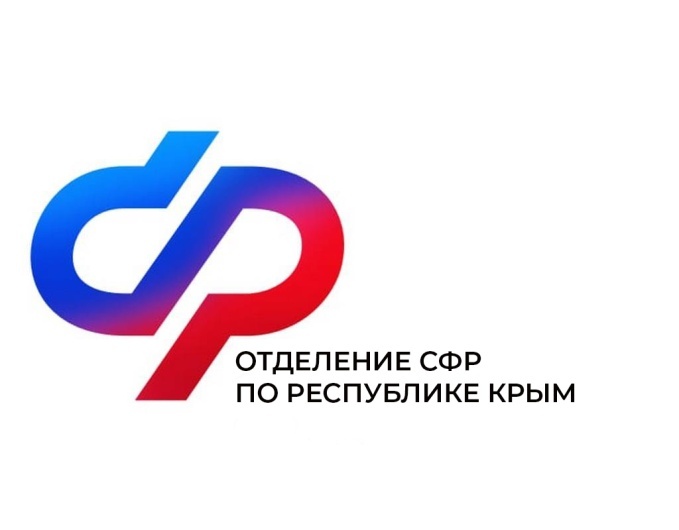 План мероприятий Центра общения старшего поколения  г. Красноперекопск на декабрь 2023 года№Наименование мероприятияДата проведения1Экскурсия по выставке «Война и Победа. История в лицах»4 декабря  в 16:002Экскурсия в краеведческий музей приуроченная к Международному Дню художника8 декабряв 16:003Творческая встреча «В кругу друзей!», посвященная Дню Героев Отечества11 декабря в 16:004Тематический час «Герои нашего времени»  15 декабряв 16:005Урок рукоделия18 декабряв 16:006Мероприятие «Новый год стучится к нам!»27 декабря     в 15:00